Curriculum Vitae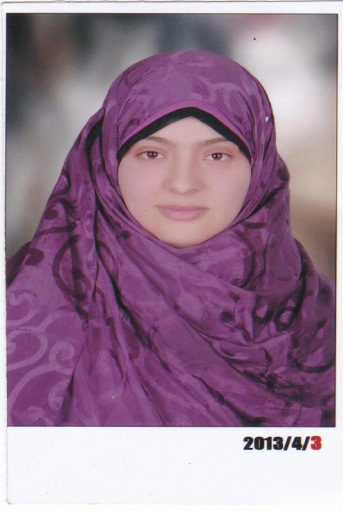 Name: Seham Mohamed Anwar DemaisPosition: DemonstratorBirth Day: 17/01/1991Birth Place: Markaz AR Rahmaneyah, El Beheira Governorate, EgyptEmail Address: seham.anwar@fagr.bu.edu.egGraduate date: 2013Department: Genetics and genetic engineering Faculty of Agriculture/ Benha University/ EgyptDegree: B.Sc.  In agri. sciences (Genetics and genetic engineering)Gender: Female Master Degree title: Genetic studies on some crosses between hexaploid and tetraploid wheat 